	ck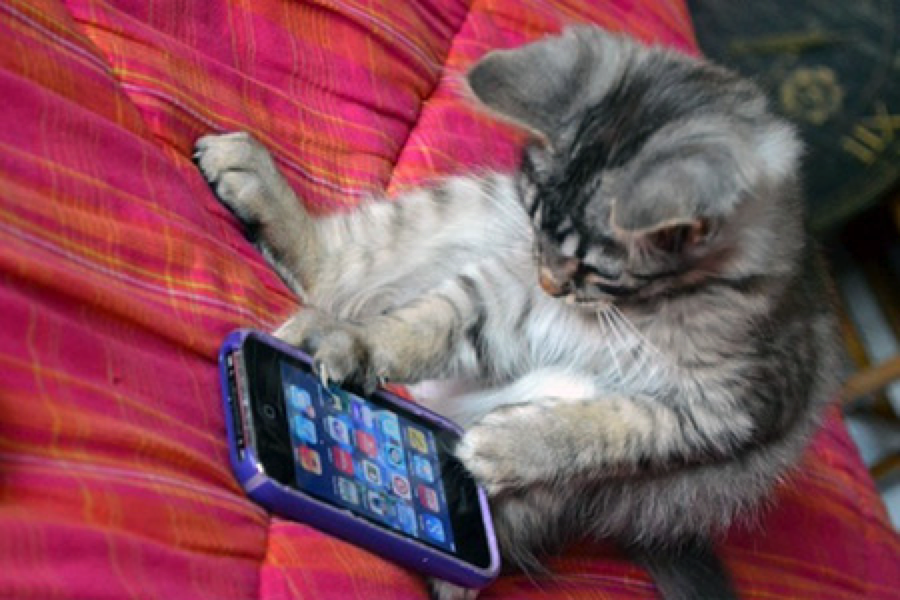 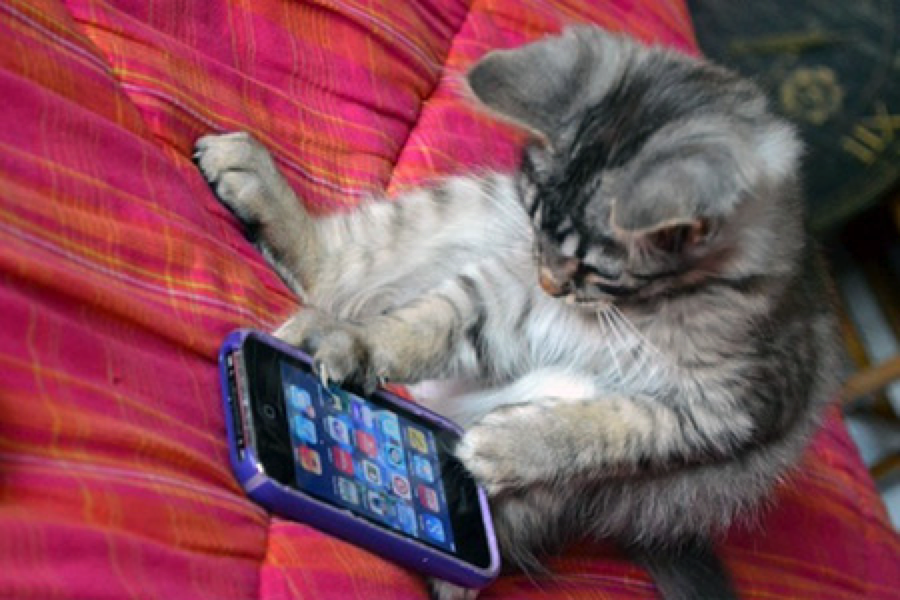 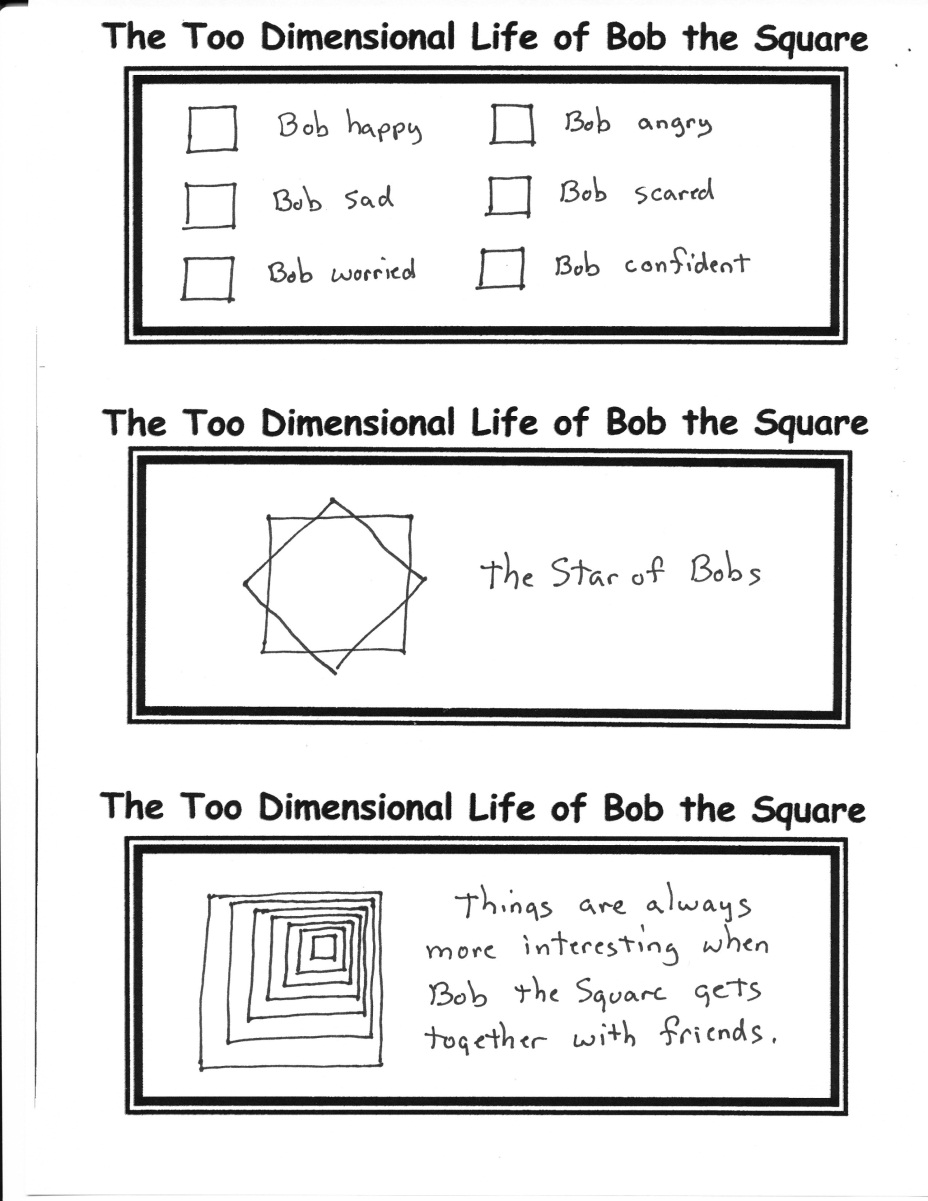 